Field Day 2011 – Photos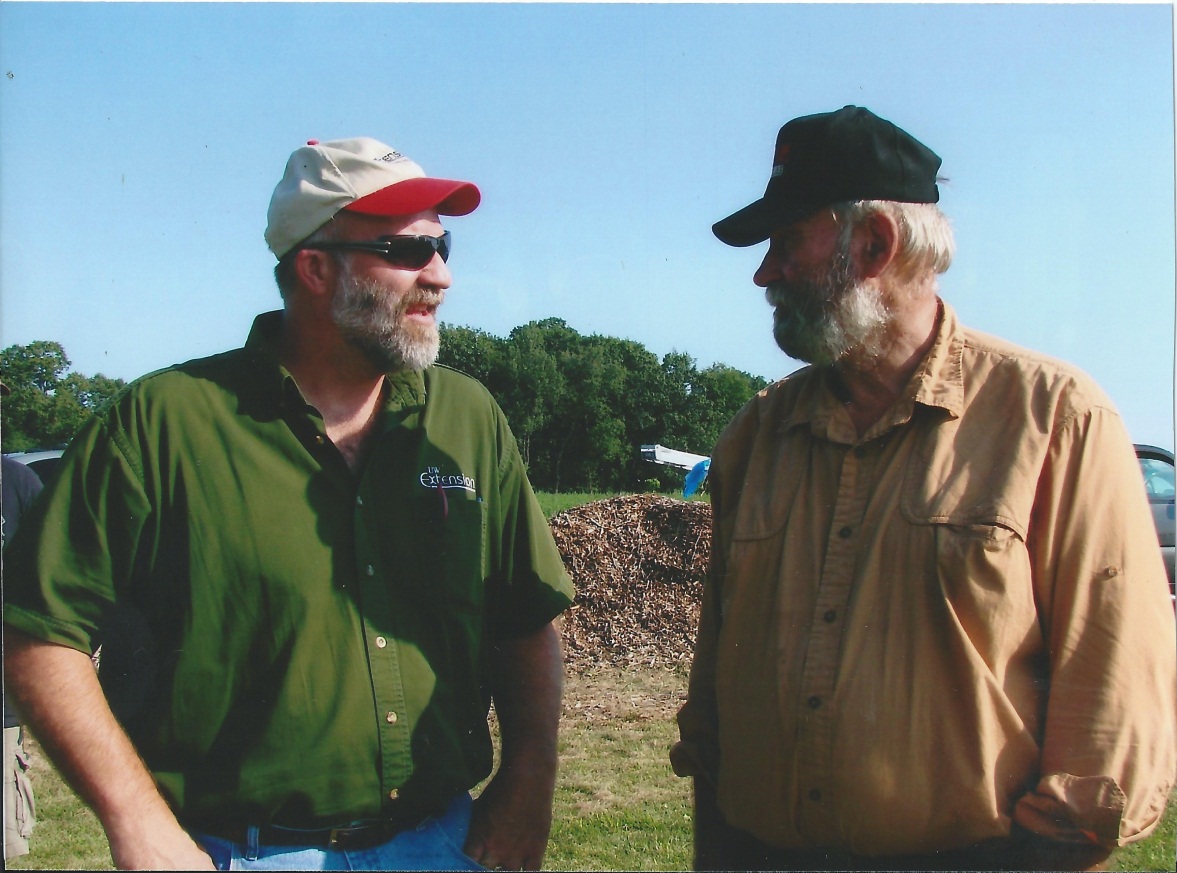 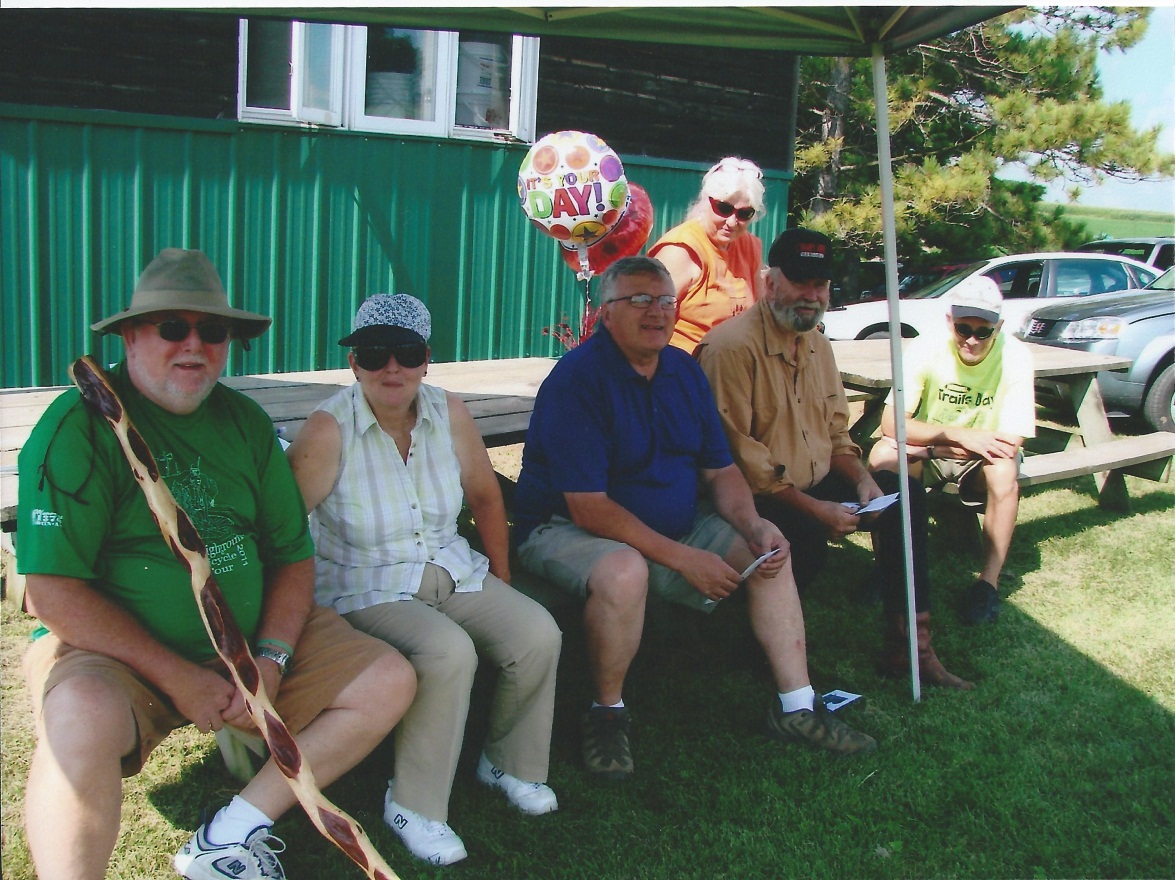 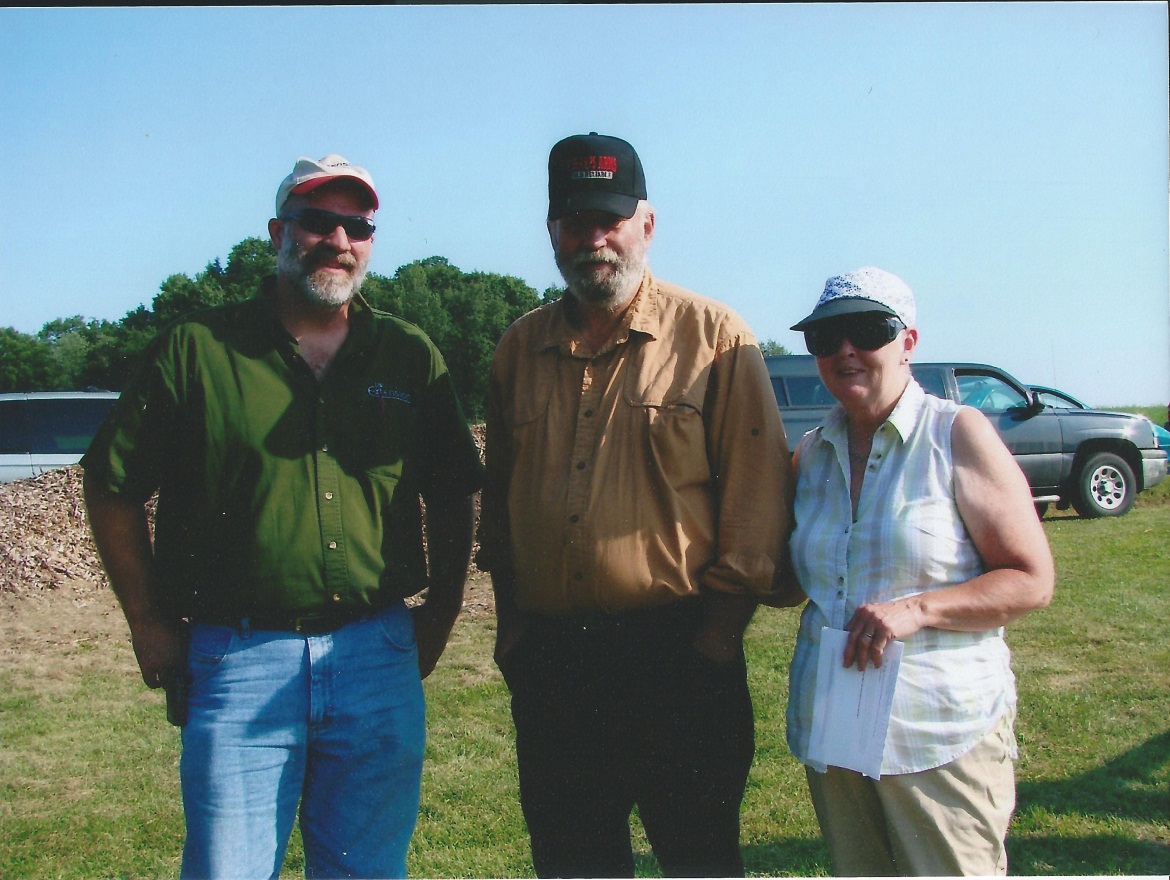 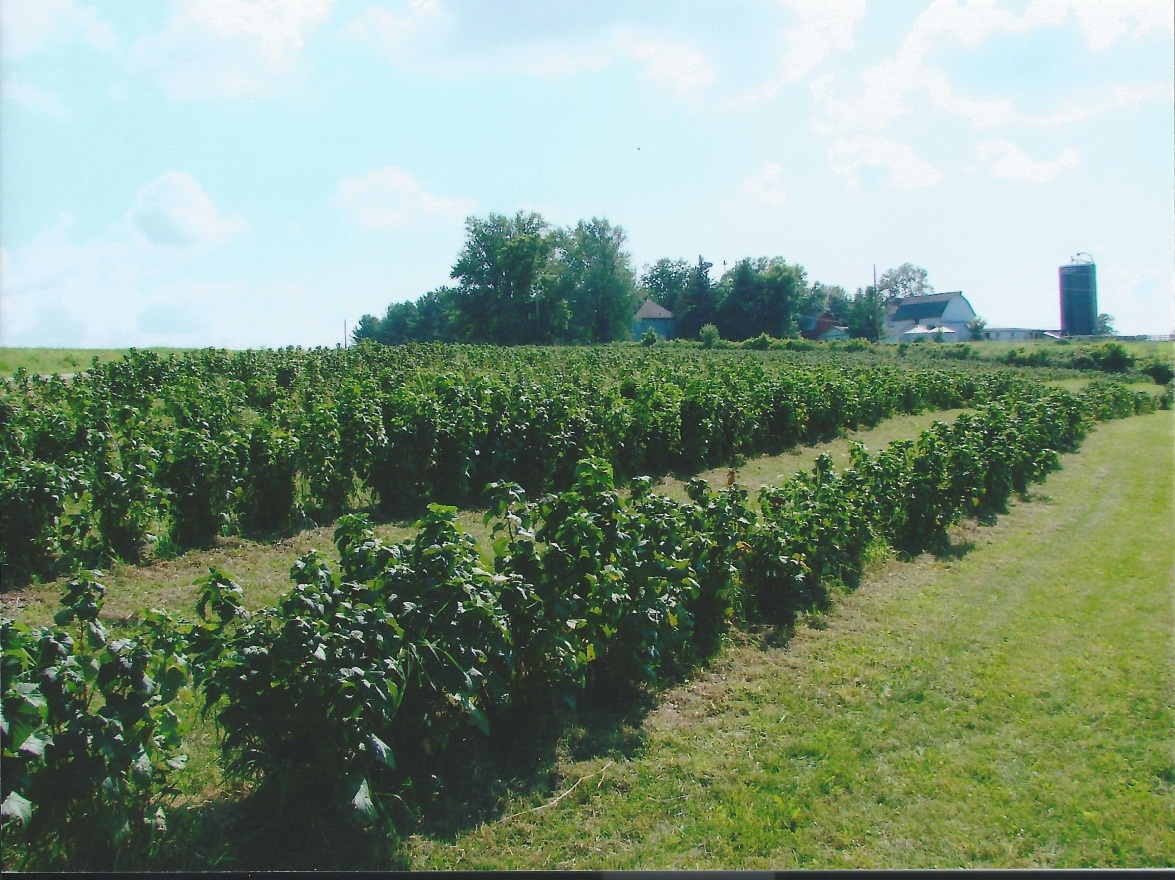 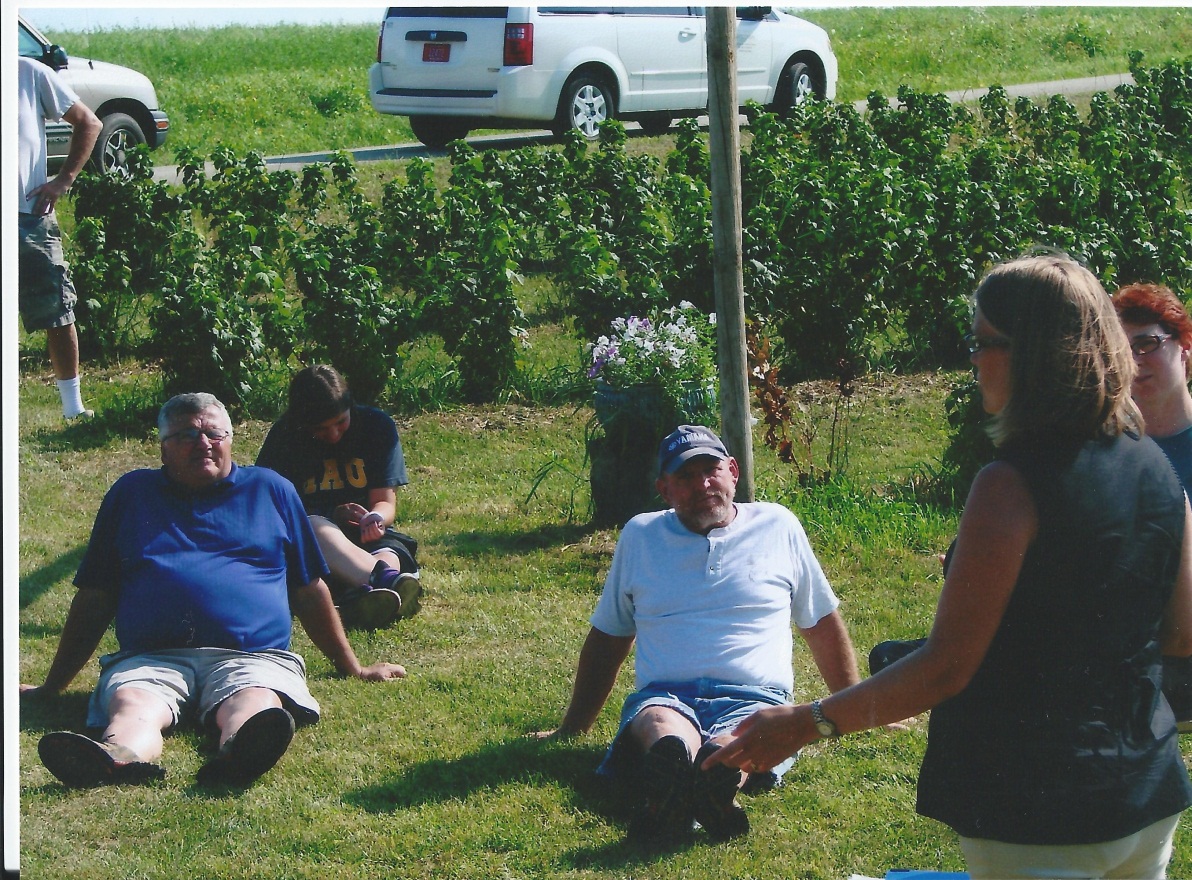 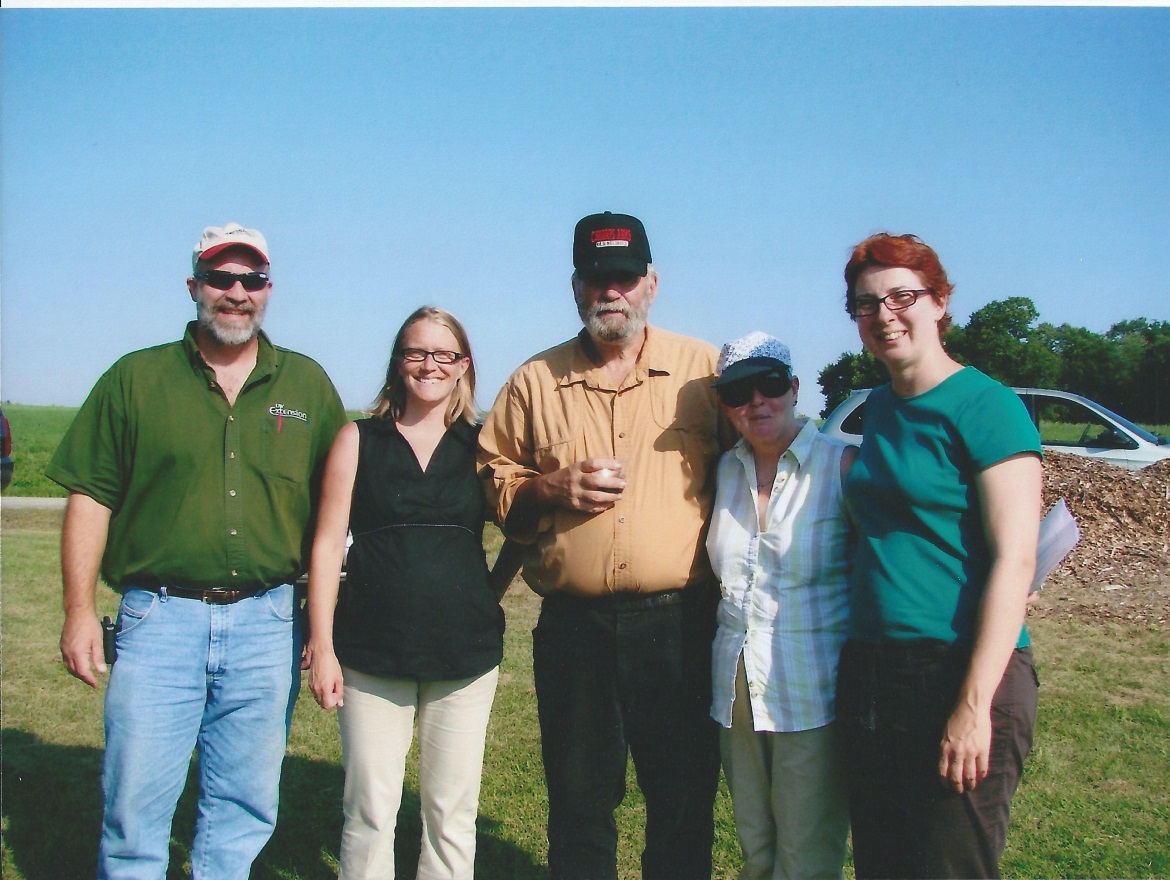 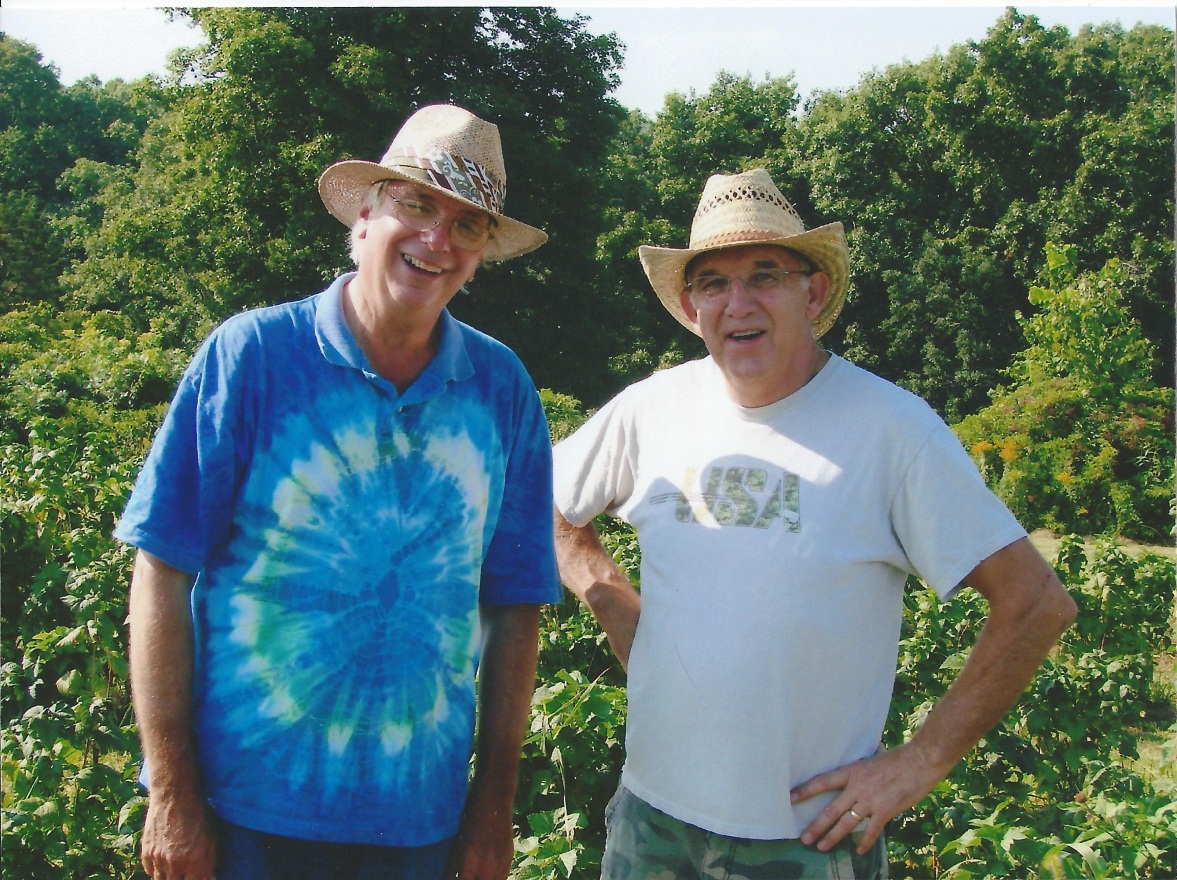 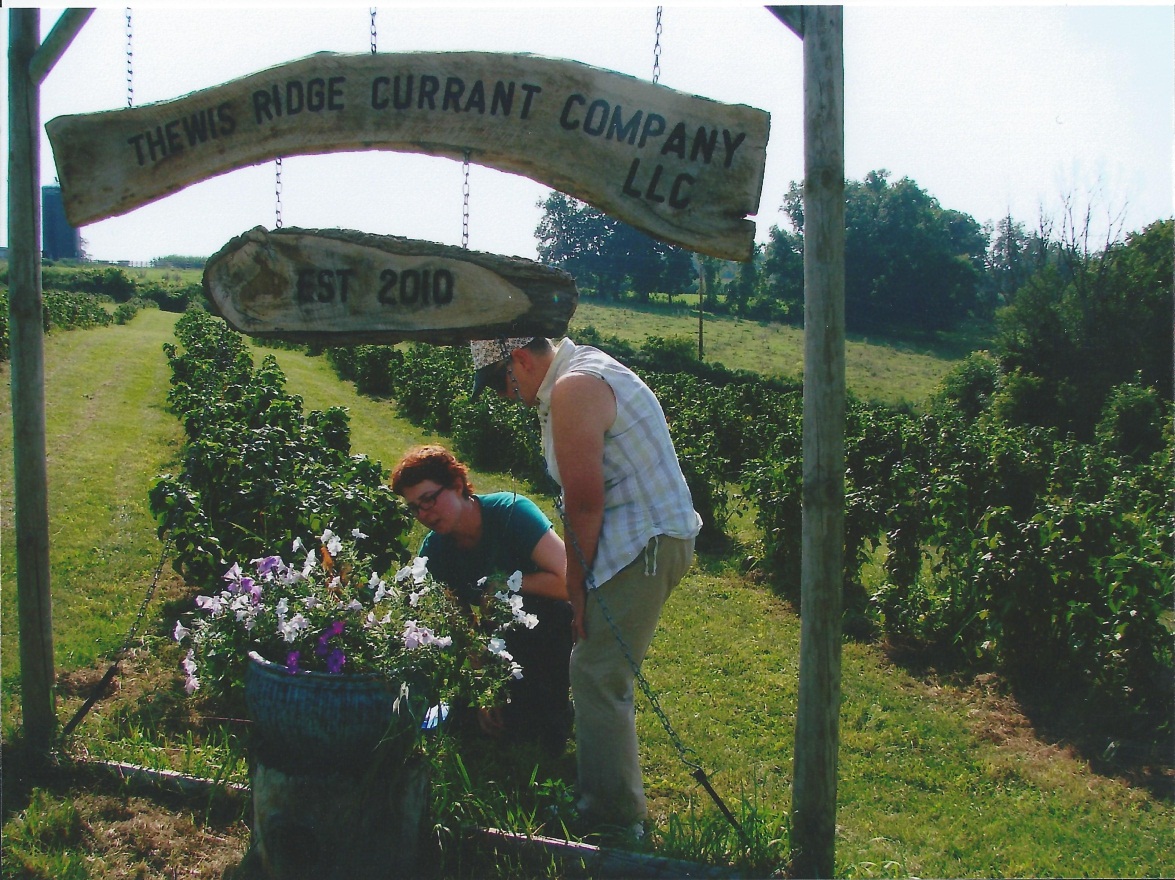 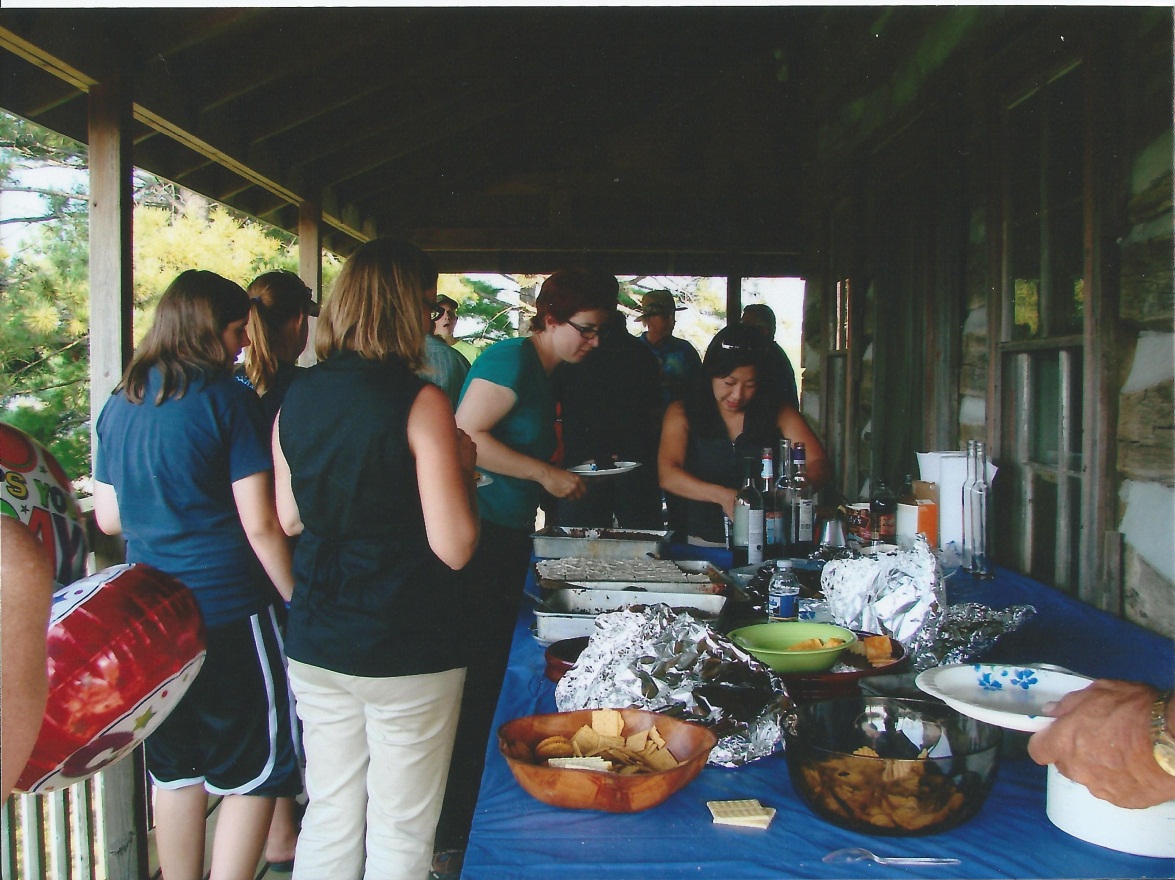 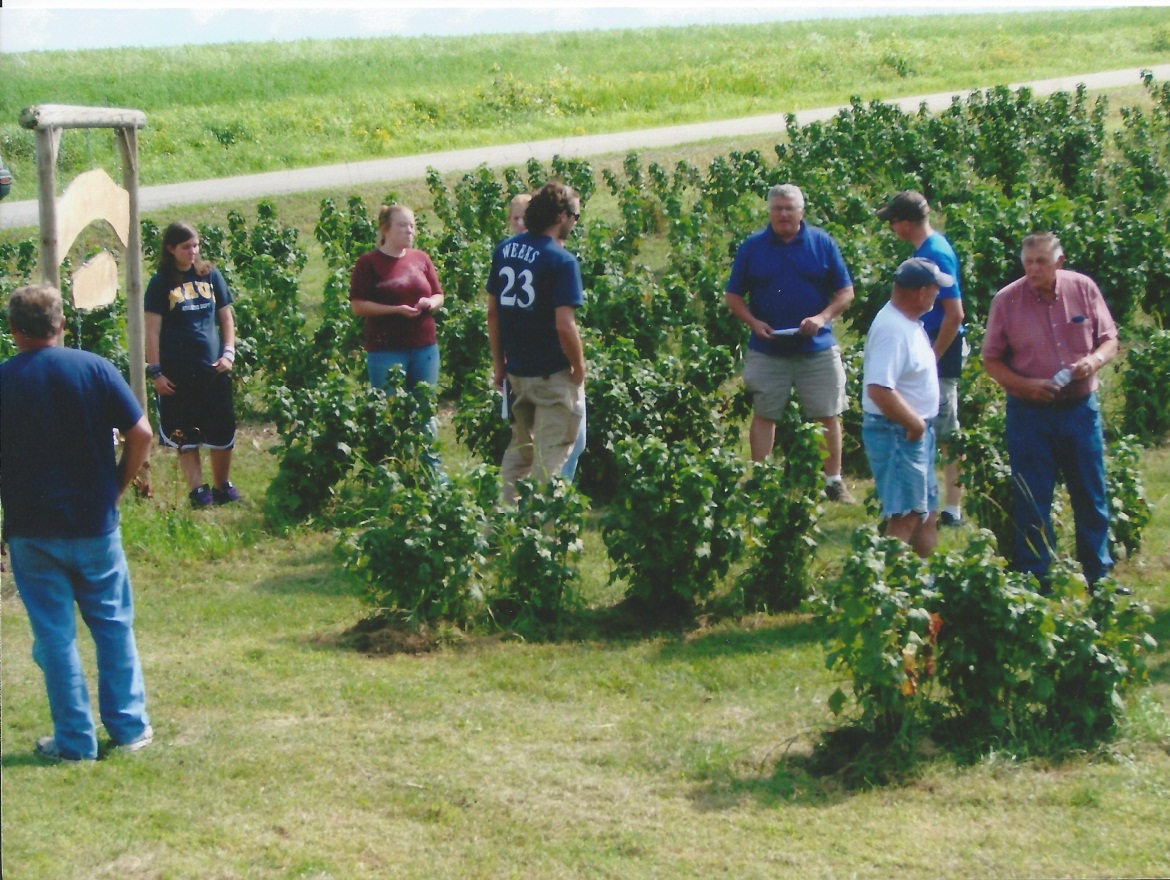 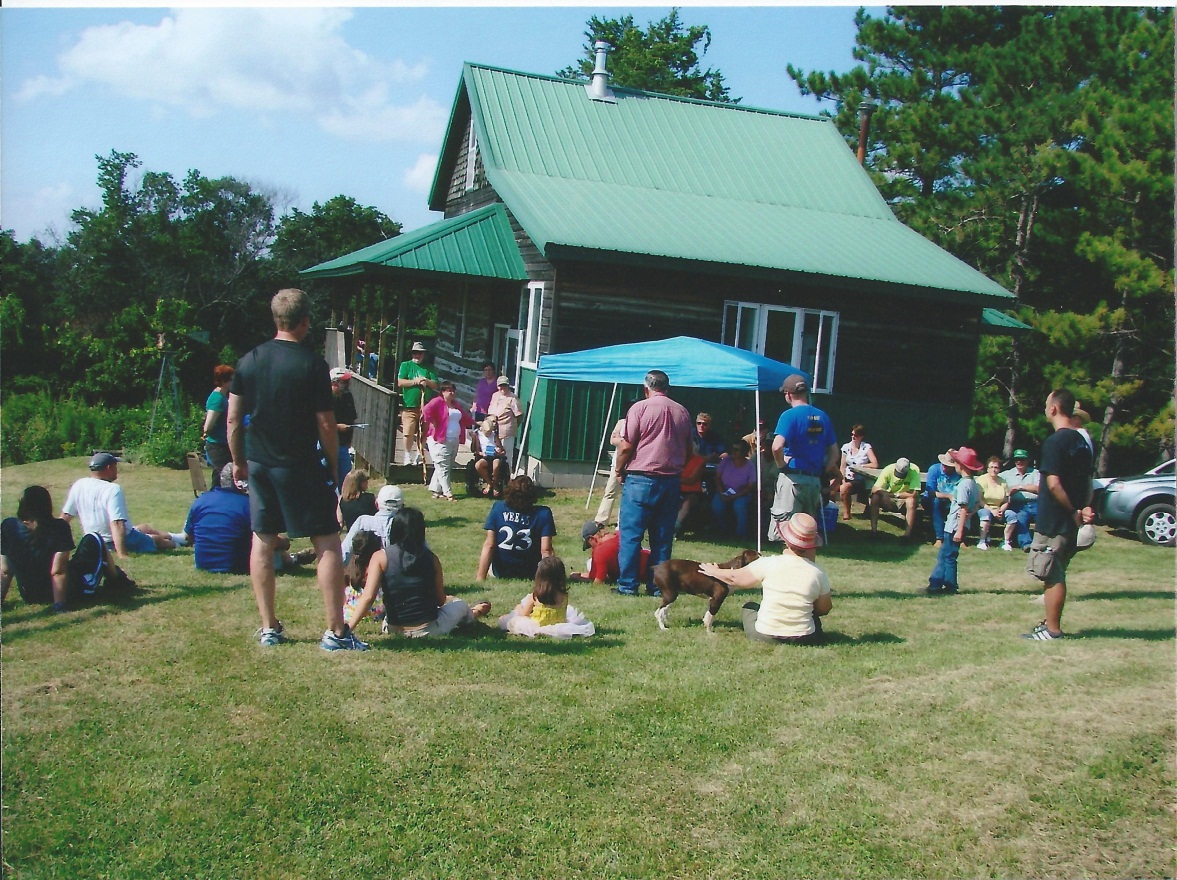 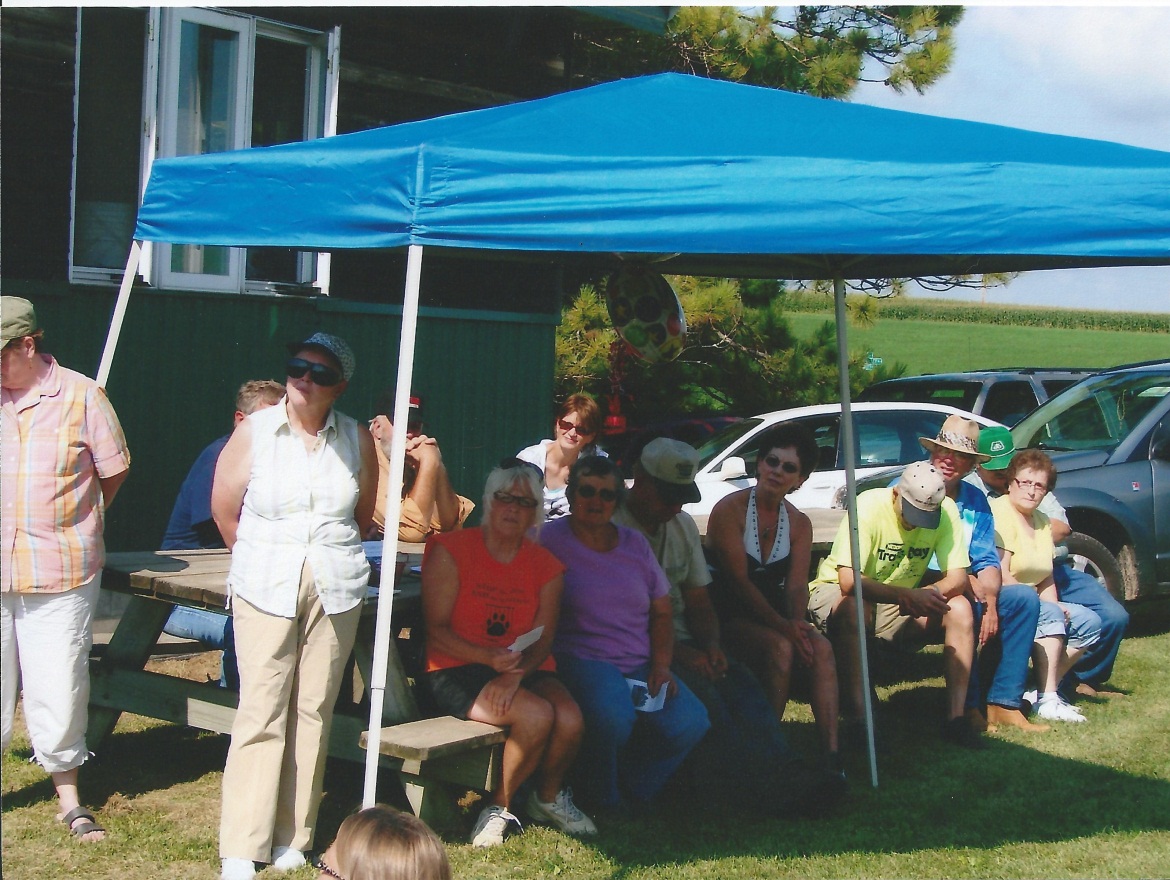 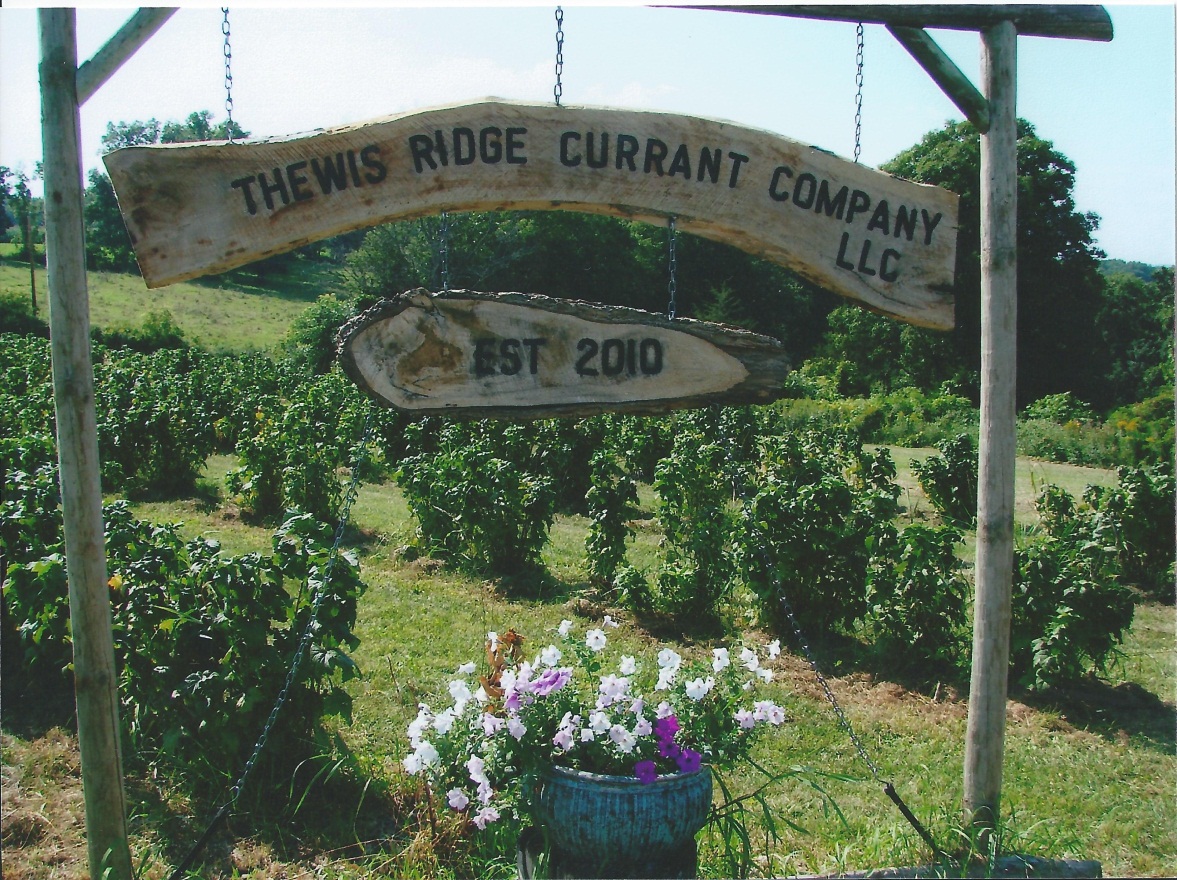 